Russel B. BartramJanuary 16, 1836 – February 1, 1916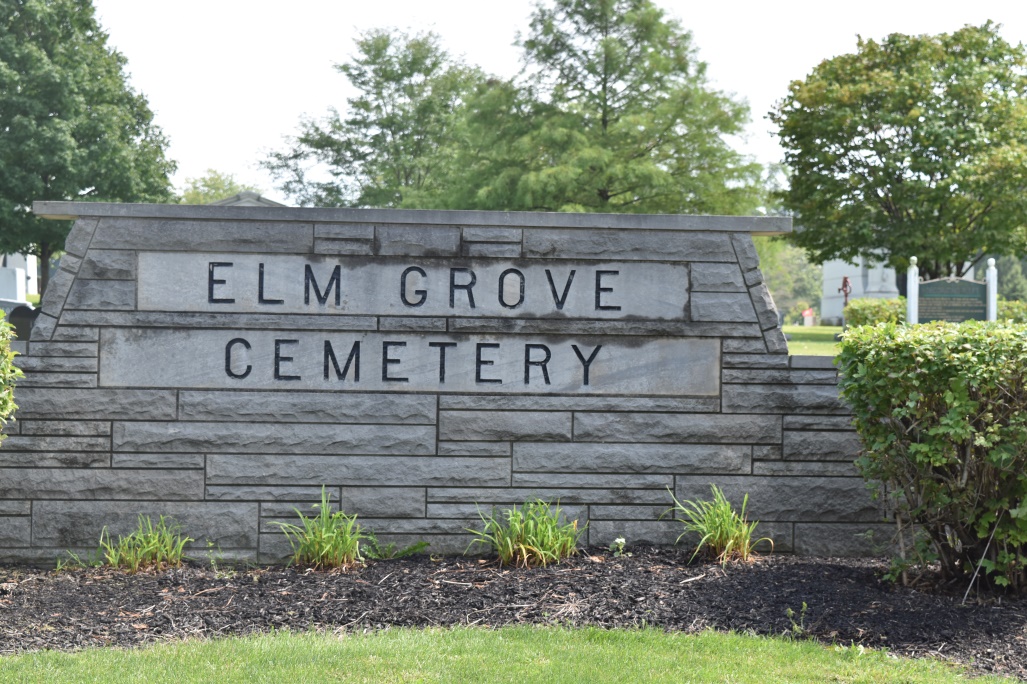 Photo by Bob & Nancy CannonRussel B Bartram
in the Indiana, Death Certificates, 1899-2011
Name: Russel B Bartram
Gender: Male
Race: White
Age: 80
Marital status: Married
Birth Date: 16 Jan 1836
Birth Place: Ill
Death Date: 1 Feb 1916
Death Place: Monroe, Adams, Indiana , USA
Father: Jerry Bartram
Mother: Elsie Miller
Spouse: Marry
Informant: Mary Bartram
Burial: February 3, 1916; Bluffton Cemetery